شعار الكليةنموذج بيانات الكلية/ المعهد / المركز البحثي / أخرى(تملأ لكل معمل بحثيداخل الجامعة)الرجاء إرسال هذا النموذج إلي وحدة نظم المعلومات الإدارية ودعم اتخاذ القرار بالمجلس الأعلى للجامعات علي البريد التالي: nrl@scu.egبيانات المعمل البحثيبيانات الاجهزة الموجودة بالمعململاحظات هامة: -في حال زيادة عدد اجهزة المعمل عن خمسين جهاز الرجاء ملئ استبيان آخراضافة بيانات الجهاز باللغة العربية ان أمكنالرجاء إضافة بيانات الأجهزة الموجودة بالمعمل والتي تعمل حالياً.بيانات الاجهزة الموجودة بالمعململاحظات هامة: -في حال زيادة عدد اجهزة المعمل عن خمسين جهاز الرجاء ملئ استبيان آخراضافة بيانات الجهاز باللغة العربية ان أمكنالرجاء إضافة بيانات الأجهزة الموجودة بالمعمل والتي تعمل حالياً.بيانات الاجهزة الموجودة بالمعململاحظات هامة: -في حال زيادة عدد اجهزة المعمل عن خمسين جهاز الرجاء ملئ استبيان آخراضافة بيانات الجهاز باللغة العربية ان أمكنالرجاء إضافة بيانات الأجهزة الموجودة بالمعمل والتي تعمل حالياً.بيانات الاجهزة الموجودة بالمعململاحظات هامة: -في حال زيادة عدد اجهزة المعمل عن خمسين جهاز الرجاء ملئ استبيان آخراضافة بيانات الجهاز باللغة العربية ان أمكنالرجاء إضافة بيانات الأجهزة الموجودة بالمعمل والتي تعمل حالياً.بيانات الاجهزة الموجودة بالمعململاحظات هامة: -في حال زيادة عدد اجهزة المعمل عن خمسين جهاز الرجاء ملئ استبيان آخراضافة بيانات الجهاز باللغة العربية ان أمكنالرجاء إضافة بيانات الأجهزة الموجودة بالمعمل والتي تعمل حالياً.بيانات الاجهزة الموجودة بالمعململاحظات هامة: -في حال زيادة عدد اجهزة المعمل عن خمسين جهاز الرجاء ملئ استبيان آخراضافة بيانات الجهاز باللغة العربية ان أمكنالرجاء إضافة بيانات الأجهزة الموجودة بالمعمل والتي تعمل حالياً.بيانات الاجهزة الموجودة بالمعململاحظات هامة: -في حال زيادة عدد اجهزة المعمل عن خمسين جهاز الرجاء ملئ استبيان آخراضافة بيانات الجهاز باللغة العربية ان أمكنالرجاء إضافة بيانات الأجهزة الموجودة بالمعمل والتي تعمل حالياً.بيانات الاجهزة الموجودة بالمعململاحظات هامة: -في حال زيادة عدد اجهزة المعمل عن خمسين جهاز الرجاء ملئ استبيان آخراضافة بيانات الجهاز باللغة العربية ان أمكنالرجاء إضافة بيانات الأجهزة الموجودة بالمعمل والتي تعمل حالياً.بيانات الاجهزة الموجودة بالمعململاحظات هامة: -في حال زيادة عدد اجهزة المعمل عن خمسين جهاز الرجاء ملئ استبيان آخراضافة بيانات الجهاز باللغة العربية ان أمكنالرجاء إضافة بيانات الأجهزة الموجودة بالمعمل والتي تعمل حالياً.بيانات الاجهزة الموجودة بالمعململاحظات هامة: -في حال زيادة عدد اجهزة المعمل عن خمسين جهاز الرجاء ملئ استبيان آخراضافة بيانات الجهاز باللغة العربية ان أمكنالرجاء إضافة بيانات الأجهزة الموجودة بالمعمل والتي تعمل حالياً.بيانات الاجهزة الموجودة بالمعململاحظات هامة: -في حال زيادة عدد اجهزة المعمل عن خمسين جهاز الرجاء ملئ استبيان آخراضافة بيانات الجهاز باللغة العربية ان أمكنالرجاء إضافة بيانات الأجهزة الموجودة بالمعمل والتي تعمل حالياً.بيانات الاجهزة الموجودة بالمعململاحظات هامة: -في حال زيادة عدد اجهزة المعمل عن خمسين جهاز الرجاء ملئ استبيان آخراضافة بيانات الجهاز باللغة العربية ان أمكنالرجاء إضافة بيانات الأجهزة الموجودة بالمعمل والتي تعمل حالياً.بيانات الاجهزة الموجودة بالمعململاحظات هامة: -في حال زيادة عدد اجهزة المعمل عن خمسين جهاز الرجاء ملئ استبيان آخراضافة بيانات الجهاز باللغة العربية ان أمكنالرجاء إضافة بيانات الأجهزة الموجودة بالمعمل والتي تعمل حالياً.بيانات الاجهزة الموجودة بالمعململاحظات هامة: -في حال زيادة عدد اجهزة المعمل عن خمسين جهاز الرجاء ملئ استبيان آخراضافة بيانات الجهاز باللغة العربية ان أمكنالرجاء إضافة بيانات الأجهزة الموجودة بالمعمل والتي تعمل حالياً.بيانات الاجهزة الموجودة بالمعململاحظات هامة: -في حال زيادة عدد اجهزة المعمل عن خمسين جهاز الرجاء ملئ استبيان آخراضافة بيانات الجهاز باللغة العربية ان أمكنالرجاء إضافة بيانات الأجهزة الموجودة بالمعمل والتي تعمل حالياً.بيانات الاجهزة الموجودة بالمعململاحظات هامة: -في حال زيادة عدد اجهزة المعمل عن خمسين جهاز الرجاء ملئ استبيان آخراضافة بيانات الجهاز باللغة العربية ان أمكنالرجاء إضافة بيانات الأجهزة الموجودة بالمعمل والتي تعمل حالياً.بيانات الاجهزة الموجودة بالمعململاحظات هامة: -في حال زيادة عدد اجهزة المعمل عن خمسين جهاز الرجاء ملئ استبيان آخراضافة بيانات الجهاز باللغة العربية ان أمكنالرجاء إضافة بيانات الأجهزة الموجودة بالمعمل والتي تعمل حالياً.بيانات الاجهزة الموجودة بالمعململاحظات هامة: -في حال زيادة عدد اجهزة المعمل عن خمسين جهاز الرجاء ملئ استبيان آخراضافة بيانات الجهاز باللغة العربية ان أمكنالرجاء إضافة بيانات الأجهزة الموجودة بالمعمل والتي تعمل حالياً.بيانات الاجهزة الموجودة بالمعململاحظات هامة: -في حال زيادة عدد اجهزة المعمل عن خمسين جهاز الرجاء ملئ استبيان آخراضافة بيانات الجهاز باللغة العربية ان أمكنالرجاء إضافة بيانات الأجهزة الموجودة بالمعمل والتي تعمل حالياً.بيانات الاجهزة الموجودة بالمعململاحظات هامة: -في حال زيادة عدد اجهزة المعمل عن خمسين جهاز الرجاء ملئ استبيان آخراضافة بيانات الجهاز باللغة العربية ان أمكنالرجاء إضافة بيانات الأجهزة الموجودة بالمعمل والتي تعمل حالياً.بيانات الاجهزة الموجودة بالمعململاحظات هامة: -في حال زيادة عدد اجهزة المعمل عن خمسين جهاز الرجاء ملئ استبيان آخراضافة بيانات الجهاز باللغة العربية ان أمكنالرجاء إضافة بيانات الأجهزة الموجودة بالمعمل والتي تعمل حالياً.بيانات الاجهزة الموجودة بالمعململاحظات هامة: -في حال زيادة عدد اجهزة المعمل عن خمسين جهاز الرجاء ملئ استبيان آخراضافة بيانات الجهاز باللغة العربية ان أمكنالرجاء إضافة بيانات الأجهزة الموجودة بالمعمل والتي تعمل حالياً.بيانات الاجهزة الموجودة بالمعململاحظات هامة: -في حال زيادة عدد اجهزة المعمل عن خمسين جهاز الرجاء ملئ استبيان آخراضافة بيانات الجهاز باللغة العربية ان أمكنالرجاء إضافة بيانات الأجهزة الموجودة بالمعمل والتي تعمل حالياً.بيانات الاجهزة الموجودة بالمعململاحظات هامة: -في حال زيادة عدد اجهزة المعمل عن خمسين جهاز الرجاء ملئ استبيان آخراضافة بيانات الجهاز باللغة العربية ان أمكنالرجاء إضافة بيانات الأجهزة الموجودة بالمعمل والتي تعمل حالياً.بيانات الاجهزة الموجودة بالمعململاحظات هامة: -في حال زيادة عدد اجهزة المعمل عن خمسين جهاز الرجاء ملئ استبيان آخراضافة بيانات الجهاز باللغة العربية ان أمكنالرجاء إضافة بيانات الأجهزة الموجودة بالمعمل والتي تعمل حالياً.بيانات الاجهزة الموجودة بالمعململاحظات هامة: -في حال زيادة عدد اجهزة المعمل عن خمسين جهاز الرجاء ملئ استبيان آخراضافة بيانات الجهاز باللغة العربية ان أمكنالرجاء إضافة بيانات الأجهزة الموجودة بالمعمل والتي تعمل حالياً.بيانات الاجهزة الموجودة بالمعململاحظات هامة: -في حال زيادة عدد اجهزة المعمل عن خمسين جهاز الرجاء ملئ استبيان آخراضافة بيانات الجهاز باللغة العربية ان أمكنالرجاء إضافة بيانات الأجهزة الموجودة بالمعمل والتي تعمل حالياً.بيانات الاجهزة الموجودة بالمعململاحظات هامة: -في حال زيادة عدد اجهزة المعمل عن خمسين جهاز الرجاء ملئ استبيان آخراضافة بيانات الجهاز باللغة العربية ان أمكنالرجاء إضافة بيانات الأجهزة الموجودة بالمعمل والتي تعمل حالياً.بيانات الاجهزة الموجودة بالمعململاحظات هامة: -في حال زيادة عدد اجهزة المعمل عن خمسين جهاز الرجاء ملئ استبيان آخراضافة بيانات الجهاز باللغة العربية ان أمكنالرجاء إضافة بيانات الأجهزة الموجودة بالمعمل والتي تعمل حالياً.بيانات الاجهزة الموجودة بالمعململاحظات هامة: -في حال زيادة عدد اجهزة المعمل عن خمسين جهاز الرجاء ملئ استبيان آخراضافة بيانات الجهاز باللغة العربية ان أمكنالرجاء إضافة بيانات الأجهزة الموجودة بالمعمل والتي تعمل حالياً.بيانات الاجهزة الموجودة بالمعململاحظات هامة: -في حال زيادة عدد اجهزة المعمل عن خمسين جهاز الرجاء ملئ استبيان آخراضافة بيانات الجهاز باللغة العربية ان أمكنالرجاء إضافة بيانات الأجهزة الموجودة بالمعمل والتي تعمل حالياً.بيانات الاجهزة الموجودة بالمعململاحظات هامة: -في حال زيادة عدد اجهزة المعمل عن خمسين جهاز الرجاء ملئ استبيان آخراضافة بيانات الجهاز باللغة العربية ان أمكنالرجاء إضافة بيانات الأجهزة الموجودة بالمعمل والتي تعمل حالياً.بيانات الاجهزة الموجودة بالمعململاحظات هامة: -في حال زيادة عدد اجهزة المعمل عن خمسين جهاز الرجاء ملئ استبيان آخراضافة بيانات الجهاز باللغة العربية ان أمكنالرجاء إضافة بيانات الأجهزة الموجودة بالمعمل والتي تعمل حالياً.بيانات الاجهزة الموجودة بالمعململاحظات هامة: -في حال زيادة عدد اجهزة المعمل عن خمسين جهاز الرجاء ملئ استبيان آخراضافة بيانات الجهاز باللغة العربية ان أمكنالرجاء إضافة بيانات الأجهزة الموجودة بالمعمل والتي تعمل حالياً.بيانات الاجهزة الموجودة بالمعململاحظات هامة: -في حال زيادة عدد اجهزة المعمل عن خمسين جهاز الرجاء ملئ استبيان آخراضافة بيانات الجهاز باللغة العربية ان أمكنالرجاء إضافة بيانات الأجهزة الموجودة بالمعمل والتي تعمل حالياً.بيانات الاجهزة الموجودة بالمعململاحظات هامة: -في حال زيادة عدد اجهزة المعمل عن خمسين جهاز الرجاء ملئ استبيان آخراضافة بيانات الجهاز باللغة العربية ان أمكنالرجاء إضافة بيانات الأجهزة الموجودة بالمعمل والتي تعمل حالياً.بيانات الاجهزة الموجودة بالمعململاحظات هامة: -في حال زيادة عدد اجهزة المعمل عن خمسين جهاز الرجاء ملئ استبيان آخراضافة بيانات الجهاز باللغة العربية ان أمكنالرجاء إضافة بيانات الأجهزة الموجودة بالمعمل والتي تعمل حالياً.بيانات الاجهزة الموجودة بالمعململاحظات هامة: -في حال زيادة عدد اجهزة المعمل عن خمسين جهاز الرجاء ملئ استبيان آخراضافة بيانات الجهاز باللغة العربية ان أمكنالرجاء إضافة بيانات الأجهزة الموجودة بالمعمل والتي تعمل حالياً.بيانات الاجهزة الموجودة بالمعململاحظات هامة: -في حال زيادة عدد اجهزة المعمل عن خمسين جهاز الرجاء ملئ استبيان آخراضافة بيانات الجهاز باللغة العربية ان أمكنالرجاء إضافة بيانات الأجهزة الموجودة بالمعمل والتي تعمل حالياً.بيانات الاجهزة الموجودة بالمعململاحظات هامة: -في حال زيادة عدد اجهزة المعمل عن خمسين جهاز الرجاء ملئ استبيان آخراضافة بيانات الجهاز باللغة العربية ان أمكنالرجاء إضافة بيانات الأجهزة الموجودة بالمعمل والتي تعمل حالياً.بيانات الاجهزة الموجودة بالمعململاحظات هامة: -في حال زيادة عدد اجهزة المعمل عن خمسين جهاز الرجاء ملئ استبيان آخراضافة بيانات الجهاز باللغة العربية ان أمكنالرجاء إضافة بيانات الأجهزة الموجودة بالمعمل والتي تعمل حالياً.بيانات الاجهزة الموجودة بالمعململاحظات هامة: -في حال زيادة عدد اجهزة المعمل عن خمسين جهاز الرجاء ملئ استبيان آخراضافة بيانات الجهاز باللغة العربية ان أمكنالرجاء إضافة بيانات الأجهزة الموجودة بالمعمل والتي تعمل حالياً.بيانات الاجهزة الموجودة بالمعململاحظات هامة: -في حال زيادة عدد اجهزة المعمل عن خمسين جهاز الرجاء ملئ استبيان آخراضافة بيانات الجهاز باللغة العربية ان أمكنالرجاء إضافة بيانات الأجهزة الموجودة بالمعمل والتي تعمل حالياً.بيانات الاجهزة الموجودة بالمعململاحظات هامة: -في حال زيادة عدد اجهزة المعمل عن خمسين جهاز الرجاء ملئ استبيان آخراضافة بيانات الجهاز باللغة العربية ان أمكنالرجاء إضافة بيانات الأجهزة الموجودة بالمعمل والتي تعمل حالياً.بيانات الاجهزة الموجودة بالمعململاحظات هامة: -في حال زيادة عدد اجهزة المعمل عن خمسين جهاز الرجاء ملئ استبيان آخراضافة بيانات الجهاز باللغة العربية ان أمكنالرجاء إضافة بيانات الأجهزة الموجودة بالمعمل والتي تعمل حالياً.بيانات الاجهزة الموجودة بالمعململاحظات هامة: -في حال زيادة عدد اجهزة المعمل عن خمسين جهاز الرجاء ملئ استبيان آخراضافة بيانات الجهاز باللغة العربية ان أمكنالرجاء إضافة بيانات الأجهزة الموجودة بالمعمل والتي تعمل حالياً.بيانات الاجهزة الموجودة بالمعململاحظات هامة: -في حال زيادة عدد اجهزة المعمل عن خمسين جهاز الرجاء ملئ استبيان آخراضافة بيانات الجهاز باللغة العربية ان أمكنالرجاء إضافة بيانات الأجهزة الموجودة بالمعمل والتي تعمل حالياً.بيانات الاجهزة الموجودة بالمعململاحظات هامة: -في حال زيادة عدد اجهزة المعمل عن خمسين جهاز الرجاء ملئ استبيان آخراضافة بيانات الجهاز باللغة العربية ان أمكنالرجاء إضافة بيانات الأجهزة الموجودة بالمعمل والتي تعمل حالياً.بيانات الاجهزة الموجودة بالمعململاحظات هامة: -في حال زيادة عدد اجهزة المعمل عن خمسين جهاز الرجاء ملئ استبيان آخراضافة بيانات الجهاز باللغة العربية ان أمكنالرجاء إضافة بيانات الأجهزة الموجودة بالمعمل والتي تعمل حالياً.بيانات الاجهزة الموجودة بالمعململاحظات هامة: -في حال زيادة عدد اجهزة المعمل عن خمسين جهاز الرجاء ملئ استبيان آخراضافة بيانات الجهاز باللغة العربية ان أمكنالرجاء إضافة بيانات الأجهزة الموجودة بالمعمل والتي تعمل حالياً.بيانات الاجهزة الموجودة بالمعململاحظات هامة: -في حال زيادة عدد اجهزة المعمل عن خمسين جهاز الرجاء ملئ استبيان آخراضافة بيانات الجهاز باللغة العربية ان أمكنالرجاء إضافة بيانات الأجهزة الموجودة بالمعمل والتي تعمل حالياً.Faculty / Institute / Research Center / OthersFaculty / Institute / Research Center / Othersالكلية / معهد / مركز بحثي / أخرىالكلية / معهد / مركز بحثي / أخرىFaculty / Institute:-كلية / معهد / مركز بحثي: -Web Siteعنوان الموقع الالكترونيCoordinatorمنسق الكلية / المعهد / المركز البحثي: -Phone:-E-Mail:-LaboratoryLaboratoryالمعملالمعملNameاسم المعملStaff in Charge Nameعضو هيئة التدريس المسئولPhoneE-MailPerson in Charge Nameأمين المعمل: -PhoneE-Mailصـــورة للمعمـــلصـــورة للمعمـــلصـــورة للمعمـــلصـــورة للمعمـــلصـــورة للمعمـــلEquipmentEquipmentالجهازالجهازEquipment Nameاسم الجهازNumber of unitsالعددModelالموديلManufacturing Yearسنة الصنعManufacturing Countryبلد المنشأManufacturerالشركة المصنعةUsagesالاستخداماتصورة للجهازManufacturer WebSiteرابط خارجي للشركة المنتجةValid maintenance Contract?هل يوجد عقد صيانة ساري؟Additional Informationبيانات أخرىEquipmentEquipmentالجهازالجهازEquipment Nameاسم الجهازNumber of unitsالعددModelالموديلManufacturing Yearسنة الصنعManufacturing Countryبلد المنشأManufacturerالشركة المصنعةUsagesالاستخداماتصورة للجهازManufacturer WebSiteرابط خارجي للشركة المنتجةValid maintenance Contract?هل يوجد عقد صيانة ساري؟Additional Informationبيانات أخرىEquipmentEquipmentالجهازالجهازEquipment Nameاسم الجهازNumber of unitsالعددModelالموديلManufacturing Yearسنة الصنعManufacturing Countryبلد المنشأManufacturerالشركة المصنعةUsagesالاستخداماتصورة للجهازManufacturer WebSiteرابط خارجي للشركة المنتجةValid maintenance Contract?هل يوجد عقد صيانة ساري؟Additional Informationبيانات أخرىEquipmentEquipmentالجهازالجهازEquipment Nameاسم الجهازNumber of unitsالعددModelالموديلManufacturing Yearسنة الصنعManufacturing Countryبلد المنشأManufacturerالشركة المصنعةUsagesالاستخداماتصورة للجهازManufacturer WebSiteرابط خارجي للشركة المنتجةValid maintenance Contract?هل يوجد عقد صيانة ساري؟Additional Informationبيانات أخرىEquipmentEquipmentالجهازالجهازEquipment Nameاسم الجهازNumber of unitsالعددModelالموديلManufacturing Yearسنة الصنعManufacturing Countryبلد المنشأManufacturerالشركة المصنعةUsagesالاستخداماتصورة للجهازManufacturer WebSiteرابط خارجي للشركة المنتجةValid maintenance Contract?هل يوجد عقد صيانة ساري؟Additional Informationبيانات أخرىEquipmentEquipmentالجهازالجهازEquipment Nameاسم الجهازNumber of unitsالعددModelالموديلManufacturing Yearسنة الصنعManufacturing Countryبلد المنشأManufacturerالشركة المصنعةUsagesالاستخداماتصورة للجهازManufacturer WebSiteرابط خارجي للشركة المنتجةValid maintenance Contract?هل يوجد عقد صيانة ساري؟Additional Informationبيانات أخرىEquipmentEquipmentالجهازالجهازEquipment Nameاسم الجهازNumber of unitsالعددModelالموديلManufacturing Yearسنة الصنعManufacturing Countryبلد المنشأManufacturerالشركة المصنعةUsagesالاستخداماتصورة للجهازManufacturer WebSiteرابط خارجي للشركة المنتجةValid maintenance Contract?هل يوجد عقد صيانة ساري؟Additional Informationبيانات أخرىEquipmentEquipmentالجهازالجهازEquipment Nameاسم الجهازNumber of unitsالعددModelالموديلManufacturing Yearسنة الصنعManufacturing Countryبلد المنشأManufacturerالشركة المصنعةUsagesالاستخداماتصورة للجهازManufacturer WebSiteرابط خارجي للشركة المنتجةValid maintenance Contract?هل يوجد عقد صيانة ساري؟Additional Informationبيانات أخرىEquipmentEquipmentالجهازالجهازEquipment Nameاسم الجهازNumber of unitsالعددModelالموديلManufacturing Yearسنة الصنعManufacturing Countryبلد المنشأManufacturerالشركة المصنعةUsagesالاستخداماتصورة للجهازManufacturer WebSiteرابط خارجي للشركة المنتجةValid maintenance Contract?هل يوجد عقد صيانة ساري؟Additional Informationبيانات أخرىEquipmentEquipmentالجهازالجهازEquipment Nameاسم الجهازNumber of unitsالعددModelالموديلManufacturing Yearسنة الصنعManufacturing Countryبلد المنشأManufacturerالشركة المصنعةUsagesالاستخداماتصورة للجهازManufacturer WebSiteرابط خارجي للشركة المنتجةValid maintenance Contract?هل يوجد عقد صيانة ساري؟Additional Informationبيانات أخرىEquipmentEquipmentالجهازالجهازEquipment Nameاسم الجهازNumber of unitsالعددModelالموديلManufacturing Yearسنة الصنعManufacturing Countryبلد المنشأManufacturerالشركة المصنعةUsagesالاستخداماتصورة للجهازManufacturer WebSiteرابط خارجي للشركة المنتجةValid maintenance Contract?هل يوجد عقد صيانة ساري؟Additional Informationبيانات أخرىEquipmentEquipmentالجهازالجهازEquipment Nameاسم الجهازNumber of unitsالعددModelالموديلManufacturing Yearسنة الصنعManufacturing Countryبلد المنشأManufacturerالشركة المصنعةUsagesالاستخداماتصورة للجهازManufacturer WebSiteرابط خارجي للشركة المنتجةValid maintenance Contract?هل يوجد عقد صيانة ساري؟Additional Informationبيانات أخرىEquipmentEquipmentالجهازالجهازEquipment Nameاسم الجهازNumber of unitsالعددModelالموديلManufacturing Yearسنة الصنعManufacturing Countryبلد المنشأManufacturerالشركة المصنعةUsagesالاستخداماتصورة للجهازManufacturer WebSiteرابط خارجي للشركة المنتجةValid maintenance Contract?هل يوجد عقد صيانة ساري؟Additional Informationبيانات أخرىEquipmentEquipmentالجهازالجهازEquipment Nameاسم الجهازNumber of unitsالعددModelالموديلManufacturing Yearسنة الصنعManufacturing Countryبلد المنشأManufacturerالشركة المصنعةUsagesالاستخداماتصورة للجهازManufacturer WebSiteرابط خارجي للشركة المنتجةValid maintenance Contract?هل يوجد عقد صيانة ساري؟Additional Informationبيانات أخرىEquipmentEquipmentالجهازالجهازEquipment Nameاسم الجهازNumber of unitsالعددModelالموديلManufacturing Yearسنة الصنعManufacturing Countryبلد المنشأManufacturerالشركة المصنعةUsagesالاستخداماتصورة للجهازManufacturer WebSiteرابط خارجي للشركة المنتجةValid maintenance Contract?هل يوجد عقد صيانة ساري؟Additional Informationبيانات أخرىEquipmentEquipmentالجهازالجهازEquipment Nameاسم الجهازNumber of unitsالعددModelالموديلManufacturing Yearسنة الصنعManufacturing Countryبلد المنشأManufacturerالشركة المصنعةUsagesالاستخداماتصورة للجهازManufacturer WebSiteرابط خارجي للشركة المنتجةValid maintenance Contract?هل يوجد عقد صيانة ساري؟Additional Informationبيانات أخرىEquipmentEquipmentالجهازالجهازEquipment Nameاسم الجهازNumber of unitsالعددModelالموديلManufacturing Yearسنة الصنعManufacturing Countryبلد المنشأManufacturerالشركة المصنعةUsagesالاستخداماتصورة للجهازManufacturer WebSiteرابط خارجي للشركة المنتجةValid maintenance Contract?هل يوجد عقد صيانة ساري؟Additional Informationبيانات أخرىEquipmentEquipmentالجهازالجهازEquipment Nameاسم الجهازNumber of unitsالعددModelالموديلManufacturing Yearسنة الصنعManufacturing Countryبلد المنشأManufacturerالشركة المصنعةUsagesالاستخداماتصورة للجهازManufacturer WebSiteرابط خارجي للشركة المنتجةValid maintenance Contract?هل يوجد عقد صيانة ساري؟Additional Informationبيانات أخرىEquipmentEquipmentالجهازالجهازEquipment Nameاسم الجهازNumber of unitsالعددModelالموديلManufacturing Yearسنة الصنعManufacturing Countryبلد المنشأManufacturerالشركة المصنعةUsagesالاستخداماتصورة للجهازManufacturer WebSiteرابط خارجي للشركة المنتجةValid maintenance Contract?هل يوجد عقد صيانة ساري؟Additional Informationبيانات أخرىEquipmentEquipmentالجهازالجهازEquipment Nameاسم الجهازNumber of unitsالعددModelالموديلManufacturing Yearسنة الصنعManufacturing Countryبلد المنشأManufacturerالشركة المصنعةUsagesالاستخداماتصورة للجهازManufacturer WebSiteرابط خارجي للشركة المنتجةValid maintenance Contract?هل يوجد عقد صيانة ساري؟Additional Informationبيانات أخرىEquipmentEquipmentالجهازالجهازEquipment Nameاسم الجهازNumber of unitsالعددModelالموديلManufacturing Yearسنة الصنعManufacturing Countryبلد المنشأManufacturerالشركة المصنعةUsagesالاستخداماتصورة للجهازManufacturer WebSiteرابط خارجي للشركة المنتجةValid maintenance Contract?هل يوجد عقد صيانة ساري؟Additional Informationبيانات أخرىEquipmentEquipmentالجهازالجهازEquipment Nameاسم الجهازNumber of unitsالعددModelالموديلManufacturing Yearسنة الصنعManufacturing Countryبلد المنشأManufacturerالشركة المصنعةUsagesالاستخداماتصورة للجهازManufacturer WebSiteرابط خارجي للشركة المنتجةValid maintenance Contract?هل يوجد عقد صيانة ساري؟Additional Informationبيانات أخرىEquipmentEquipmentالجهازالجهازEquipment Nameاسم الجهازNumber of unitsالعددModelالموديلManufacturing Yearسنة الصنعManufacturing Countryبلد المنشأManufacturerالشركة المصنعةUsagesالاستخداماتصورة للجهازManufacturer WebSiteرابط خارجي للشركة المنتجةValid maintenance Contract?هل يوجد عقد صيانة ساري؟Additional Informationبيانات أخرىEquipmentEquipmentالجهازالجهازEquipment Nameاسم الجهازNumber of unitsالعددModelالموديلManufacturing Yearسنة الصنعManufacturing Countryبلد المنشأManufacturerالشركة المصنعةUsagesالاستخداماتصورة للجهازManufacturer WebSiteرابط خارجي للشركة المنتجةValid maintenance Contract?هل يوجد عقد صيانة ساري؟Additional Informationبيانات أخرىEquipmentEquipmentالجهازالجهازEquipment Nameاسم الجهازNumber of unitsالعددModelالموديلManufacturing Yearسنة الصنعManufacturing Countryبلد المنشأManufacturerالشركة المصنعةUsagesالاستخداماتصورة للجهازManufacturer WebSiteرابط خارجي للشركة المنتجةValid maintenance Contract?هل يوجد عقد صيانة ساري؟Additional Informationبيانات أخرىEquipmentEquipmentالجهازالجهازEquipment Nameاسم الجهازNumber of unitsالعددModelالموديلManufacturing Yearسنة الصنعManufacturing Countryبلد المنشأManufacturerالشركة المصنعةUsagesالاستخداماتصورة للجهازManufacturer WebSiteرابط خارجي للشركة المنتجةValid maintenance Contract?هل يوجد عقد صيانة ساري؟Additional Informationبيانات أخرىEquipmentEquipmentالجهازالجهازEquipment Nameاسم الجهازNumber of unitsالعددModelالموديلManufacturing Yearسنة الصنعManufacturing Countryبلد المنشأManufacturerالشركة المصنعةUsagesالاستخداماتصورة للجهازManufacturer WebSiteرابط خارجي للشركة المنتجةValid maintenance Contract?هل يوجد عقد صيانة ساري؟Additional Informationبيانات أخرىEquipmentEquipmentالجهازالجهازEquipment Nameاسم الجهازNumber of unitsالعددModelالموديلManufacturing Yearسنة الصنعManufacturing Countryبلد المنشأManufacturerالشركة المصنعةUsagesالاستخداماتصورة للجهازManufacturer WebSiteرابط خارجي للشركة المنتجةValid maintenance Contract?هل يوجد عقد صيانة ساري؟Additional Informationبيانات أخرىEquipmentEquipmentالجهازالجهازEquipment Nameاسم الجهازNumber of unitsالعددModelالموديلManufacturing Yearسنة الصنعManufacturing Countryبلد المنشأManufacturerالشركة المصنعةUsagesالاستخداماتصورة للجهازManufacturer WebSiteرابط خارجي للشركة المنتجةValid maintenance Contract?هل يوجد عقد صيانة ساري؟Additional Informationبيانات أخرىEquipmentEquipmentالجهازالجهازEquipment Nameاسم الجهازNumber of unitsالعددModelالموديلManufacturing Yearسنة الصنعManufacturing Countryبلد المنشأManufacturerالشركة المصنعةUsagesالاستخداماتصورة للجهازManufacturer WebSiteرابط خارجي للشركة المنتجةValid maintenance Contract?هل يوجد عقد صيانة ساري؟Additional Informationبيانات أخرىEquipmentEquipmentالجهازالجهازEquipment Nameاسم الجهازNumber of unitsالعددModelالموديلManufacturing Yearسنة الصنعManufacturing Countryبلد المنشأManufacturerالشركة المصنعةUsagesالاستخداماتصورة للجهازManufacturer WebSiteرابط خارجي للشركة المنتجةValid maintenance Contract?هل يوجد عقد صيانة ساري؟Additional Informationبيانات أخرىEquipmentEquipmentالجهازالجهازEquipment Nameاسم الجهازNumber of unitsالعددModelالموديلManufacturing Yearسنة الصنعManufacturing Countryبلد المنشأManufacturerالشركة المصنعةUsagesالاستخداماتصورة للجهازManufacturer WebSiteرابط خارجي للشركة المنتجةValid maintenance Contract?هل يوجد عقد صيانة ساري؟Additional Informationبيانات أخرىEquipmentEquipmentالجهازالجهازEquipment Nameاسم الجهازNumber of unitsالعددModelالموديلManufacturing Yearسنة الصنعManufacturing Countryبلد المنشأManufacturerالشركة المصنعةUsagesالاستخداماتصورة للجهازManufacturer WebSiteرابط خارجي للشركة المنتجةValid maintenance Contract?هل يوجد عقد صيانة ساري؟Additional Informationبيانات أخرىEquipmentEquipmentالجهازالجهازEquipment Nameاسم الجهازNumber of unitsالعددModelالموديلManufacturing Yearسنة الصنعManufacturing Countryبلد المنشأManufacturerالشركة المصنعةUsagesالاستخداماتصورة للجهازManufacturer WebSiteرابط خارجي للشركة المنتجةValid maintenance Contract?هل يوجد عقد صيانة ساري؟Additional Informationبيانات أخرىEquipmentEquipmentالجهازالجهازEquipment Nameاسم الجهازNumber of unitsالعددModelالموديلManufacturing Yearسنة الصنعManufacturing Countryبلد المنشأManufacturerالشركة المصنعةUsagesالاستخداماتصورة للجهازManufacturer WebSiteرابط خارجي للشركة المنتجةValid maintenance Contract?هل يوجد عقد صيانة ساري؟Additional Informationبيانات أخرىEquipmentEquipmentالجهازالجهازEquipment Nameاسم الجهازNumber of unitsالعددModelالموديلManufacturing Yearسنة الصنعManufacturing Countryبلد المنشأManufacturerالشركة المصنعةUsagesالاستخداماتصورة للجهازManufacturer WebSiteرابط خارجي للشركة المنتجةValid maintenance Contract?هل يوجد عقد صيانة ساري؟Additional Informationبيانات أخرىEquipmentEquipmentالجهازالجهازEquipment Nameاسم الجهازNumber of unitsالعددModelالموديلManufacturing Yearسنة الصنعManufacturing Countryبلد المنشأManufacturerالشركة المصنعةUsagesالاستخداماتصورة للجهازManufacturer WebSiteرابط خارجي للشركة المنتجةValid maintenance Contract?هل يوجد عقد صيانة ساري؟Additional Informationبيانات أخرىEquipmentEquipmentالجهازالجهازEquipment Nameاسم الجهازNumber of unitsالعددModelالموديلManufacturing Yearسنة الصنعManufacturing Countryبلد المنشأManufacturerالشركة المصنعةUsagesالاستخداماتصورة للجهازManufacturer WebSiteرابط خارجي للشركة المنتجةValid maintenance Contract?هل يوجد عقد صيانة ساري؟Additional Informationبيانات أخرىEquipmentEquipmentالجهازالجهازEquipment Nameاسم الجهازNumber of unitsالعددModelالموديلManufacturing Yearسنة الصنعManufacturing Countryبلد المنشأManufacturerالشركة المصنعةUsagesالاستخداماتصورة للجهازManufacturer WebSiteرابط خارجي للشركة المنتجةValid maintenance Contract?هل يوجد عقد صيانة ساري؟Additional Informationبيانات أخرىEquipmentEquipmentالجهازالجهازEquipment Nameاسم الجهازNumber of unitsالعددModelالموديلManufacturing Yearسنة الصنعManufacturing Countryبلد المنشأManufacturerالشركة المصنعةUsagesالاستخداماتصورة للجهازManufacturer WebSiteرابط خارجي للشركة المنتجةValid maintenance Contract?هل يوجد عقد صيانة ساري؟Additional Informationبيانات أخرىEquipmentEquipmentالجهازالجهازEquipment Nameاسم الجهازNumber of unitsالعددModelالموديلManufacturing Yearسنة الصنعManufacturing Countryبلد المنشأManufacturerالشركة المصنعةUsagesالاستخداماتصورة للجهازManufacturer WebSiteرابط خارجي للشركة المنتجةValid maintenance Contract?هل يوجد عقد صيانة ساري؟Additional Informationبيانات أخرىEquipmentEquipmentالجهازالجهازEquipment Nameاسم الجهازNumber of unitsالعددModelالموديلManufacturing Yearسنة الصنعManufacturing Countryبلد المنشأManufacturerالشركة المصنعةUsagesالاستخداماتصورة للجهازManufacturer WebSiteرابط خارجي للشركة المنتجةValid maintenance Contract?هل يوجد عقد صيانة ساري؟Additional Informationبيانات أخرىEquipmentEquipmentالجهازالجهازEquipment Nameاسم الجهازNumber of unitsالعددModelالموديلManufacturing Yearسنة الصنعManufacturing Countryبلد المنشأManufacturerالشركة المصنعةUsagesالاستخداماتصورة للجهازManufacturer WebSiteرابط خارجي للشركة المنتجةValid maintenance Contract?هل يوجد عقد صيانة ساري؟Additional Informationبيانات أخرىEquipmentEquipmentالجهازالجهازEquipment Nameاسم الجهازNumber of unitsالعددModelالموديلManufacturing Yearسنة الصنعManufacturing Countryبلد المنشأManufacturerالشركة المصنعةUsagesالاستخداماتصورة للجهازManufacturer WebSiteرابط خارجي للشركة المنتجةValid maintenance Contract?هل يوجد عقد صيانة ساري؟Additional Informationبيانات أخرىEquipmentEquipmentالجهازالجهازEquipment Nameاسم الجهازNumber of unitsالعددModelالموديلManufacturing Yearسنة الصنعManufacturing Countryبلد المنشأManufacturerالشركة المصنعةUsagesالاستخداماتصورة للجهازManufacturer WebSiteرابط خارجي للشركة المنتجةValid maintenance Contract?هل يوجد عقد صيانة ساري؟Additional Informationبيانات أخرىEquipmentEquipmentالجهازالجهازEquipment Nameاسم الجهازNumber of unitsالعددModelالموديلManufacturing Yearسنة الصنعManufacturing Countryبلد المنشأManufacturerالشركة المصنعةUsagesالاستخداماتصورة للجهازManufacturer WebSiteرابط خارجي للشركة المنتجةValid maintenance Contract?هل يوجد عقد صيانة ساري؟Additional Informationبيانات أخرىEquipmentEquipmentالجهازالجهازEquipment Nameاسم الجهازNumber of unitsالعددModelالموديلManufacturing Yearسنة الصنعManufacturing Countryبلد المنشأManufacturerالشركة المصنعةUsagesالاستخداماتصورة للجهازManufacturer WebSiteرابط خارجي للشركة المنتجةValid maintenance Contract?هل يوجد عقد صيانة ساري؟Additional Informationبيانات أخرىEquipmentEquipmentالجهازالجهازEquipment Nameاسم الجهازNumber of unitsالعددModelالموديلManufacturing Yearسنة الصنعManufacturing Countryبلد المنشأManufacturerالشركة المصنعةUsagesالاستخداماتصورة للجهازManufacturer WebSiteرابط خارجي للشركة المنتجةValid maintenance Contract?هل يوجد عقد صيانة ساري؟Additional Informationبيانات أخرىEquipmentEquipmentالجهازالجهازEquipment Nameاسم الجهازNumber of unitsالعددModelالموديلManufacturing Yearسنة الصنعManufacturing Countryبلد المنشأManufacturerالشركة المصنعةUsagesالاستخداماتصورة للجهازManufacturer WebSiteرابط خارجي للشركة المنتجةValid maintenance Contract?هل يوجد عقد صيانة ساري؟Additional Informationبيانات أخرىEquipmentEquipmentالجهازالجهازEquipment Nameاسم الجهازNumber of unitsالعددModelالموديلManufacturing Yearسنة الصنعManufacturing Countryبلد المنشأManufacturerالشركة المصنعةUsagesالاستخداماتصورة للجهازManufacturer WebSiteرابط خارجي للشركة المنتجةValid maintenance Contract?هل يوجد عقد صيانة ساري؟Additional Informationبيانات أخرىEquipmentEquipmentالجهازالجهازEquipment Nameاسم الجهازNumber of unitsالعددModelالموديلManufacturing Yearسنة الصنعManufacturing Countryبلد المنشأManufacturerالشركة المصنعةUsagesالاستخداماتصورة للجهازManufacturer WebSiteرابط خارجي للشركة المنتجةValid maintenance Contract?هل يوجد عقد صيانة ساري؟Additional Informationبيانات أخرى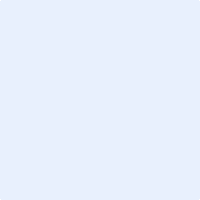 